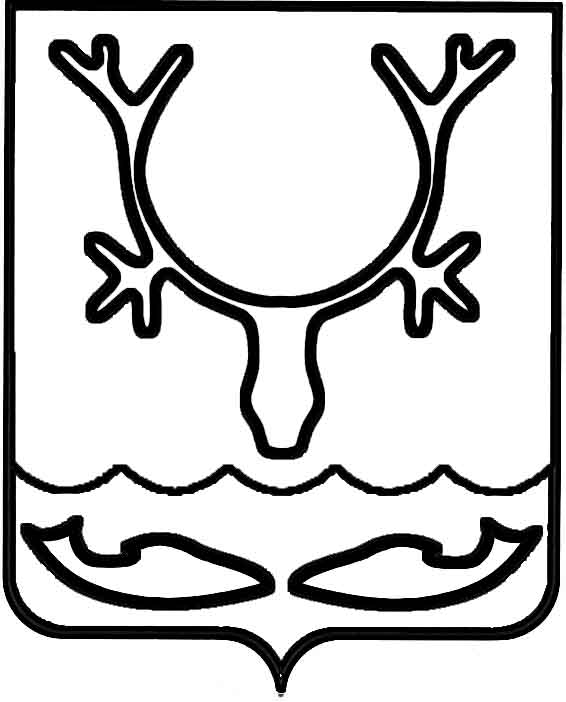 Администрация муниципального образования
"Городской округ "Город Нарьян-Мар"ПОСТАНОВЛЕНИЕО внесении изменений в постановление Администрации муниципального образования "Городской округ "Город Нарьян-Мар"                      от 30.08.2019 № 831 "Об утверждении муниципальной программы муниципального образования "Городской округ "Город          Нарьян-Мар" "Повышение качества водоснабжения муниципального образования "Городской округ "Город Нарьян-Мар"Руководствуясь статьей 179 Бюджетного кодекса Российской Федерации, постановлением Администрации МО "Городской округ "Город Нарьян-Мар" 
от 10.07.2018 № 453 "Об утверждении Порядка разработки, реализации и оценки эффективности муниципальных программ муниципального образования "Городской округ "Город Нарьян-Мар", решением Совета городского округа "Город Нарьян-Мар" от 07.12.2023 № 516-р "О внесении изменений в Решение Совета городского округа "Город Нарьян-Мар" от 22.12.2022 № 403-р "О бюджете муниципального образования "Городской округ "Город Нарьян-Мар" на 2023 год и на плановый период 
2024 и 2025 годов", Администрация муниципального образования "Городской округ "Город Нарьян-Мар"П О С Т А Н О В Л Я Е Т:Внести изменения в постановление Администрации муниципального образования "Городской округ "Город Нарьян-Мар" от 30.08.2019 № 831 
"Об утверждении муниципальной программы муниципального образования "Городской округ "Город Нарьян-Мар" "Повышение качества водоснабжения муниципального образования "Городской округ "Город Нарьян-Мар" согласно Приложению к настоящему постановлению.Настоящее постановление вступает в силу после его официального опубликования.Приложениек постановлению Администрации муниципального образования "Городской округ "Город Нарьян-Мар"от 14.12.2023 № 1719Изменения в муниципальную программумуниципального образования "Городской округ "Город Нарьян-Мар""Повышение качества водоснабжения муниципального образования "Городской округ "Город Нарьян-Мар"В паспорте муниципальной программы муниципального образования "Городской округ "Город Нарьян-Мар" "Повышение качества водоснабжения муниципального образования "Городской округ "Город Нарьян-Мар" (далее – Программа) строку " Объемы и источники финансирования муниципальной программы" изложить в следующей редакции:".Приложение № 2 к Программе изложить в новой редакции:"Приложение № 2к муниципальной программеРесурсное обеспечениереализации муниципальной программы муниципального образования "Городской округ "Город Нарьян-Мар""Повышение качества водоснабжения муниципального образования "Городской округ "Город Нарьян-Мар"Ответственный исполнитель: управление жилищно-коммунального хозяйства Администрации муниципального образования "Городской округ "Город Нарьян-Мар".".Приложение 3 к муниципальной Программе изложить в следующей редакции:"Приложение 3к муниципальной программеПереченьмероприятий муниципальной программы муниципального образования "Городской округ "Город Нарьян-Мар""Повышение качества водоснабжения муниципального образования "Городской округ "Город Нарьян-Мар"Ответственный исполнитель: управление жилищно-коммунального хозяйства Администрации муниципального образования "Городской округ "Город Нарьян-Мар".".14.12.2023№1719И.о. главы города Нарьян-Мара Д.В. АнохинОбъемы и источники финансирования муниципальной программыОбщий объем финансирования Программы составляет 
321303,42916 тыс. рублей, в том числе по годам:2021 год – 0,00000 тыс. руб.;2022 год – 73 214, 20000 тыс. руб.; 2023 год – 142986,22916 тыс. руб.;2024 год – 105103,00000 тыс. руб.;2025 год – 0,00000 тыс. руб.;2026 год – 0,00000 тыс. руб.Из них:за счет средств окружного бюджета составляет 
310744,70000 тыс. рублей, в том числе по годам:2021 год – 0,00000 тыс. руб.;2022 год – 71 017,70000 тыс. руб.; 2023 год – 137777,20000 тыс. руб.;2024 год – 101949,80000 тыс. руб.;2025 год – 0,00000 тыс. руб.;2026 год – 0,00000 тыс. руб.;за счет средств городского бюджета составляет 
10558,72916 тыс. рублей, в том числе по годам:2021 год – 0,00000 тыс. руб.;2022 год – 2 196,50000 тыс. руб.; 2023 год – 5209,02916 тыс. руб.;2024 год – 3153,20000 тыс. руб.;2025 год – 0,00000 тыс. руб.;2026 год – 0,00000 тыс. руб.;за счёт внебюджетных средств составляет 0,0000, в том числе:2021 год –0,00000 тыс. руб.;2022 год –0,00000 тыс. руб.; 2023 год – 0,00000 тыс. руб.;2024 год – 0,00000 тыс. руб.;2025 год – 0,00000 тыс. руб.;2026 год – 0,00000 тыс. руб.Наименование муниципальной программы (подпрограммы)Источник финансированияОбъемы финансирования, тыс. руб.Объемы финансирования, тыс. руб.Объемы финансирования, тыс. руб.Объемы финансирования, тыс. руб.Объемы финансирования, тыс. руб.Объемы финансирования, тыс. руб.Объемы финансирования, тыс. руб.Наименование муниципальной программы (подпрограммы)Источник финансированияВсего2021 год2022 год2023 год2024 год2025 год2026 годАБ1234567Муниципальная программа муниципального образования "Городской округ "Город Нарьян-Мар" "Повышение качества водоснабжения муниципального образования "Городской округ "Город Нарьян-Мар"Итого, в том числе:321303,429160,0000073214,20000142986,22916105103,000000,000000,00000Муниципальная программа муниципального образования "Городской округ "Город Нарьян-Мар" "Повышение качества водоснабжения муниципального образования "Городской округ "Город Нарьян-Мар"окружной бюджет310744,700000,0000071017,70000137777,20000101949,800000,000000,00000Муниципальная программа муниципального образования "Городской округ "Город Нарьян-Мар" "Повышение качества водоснабжения муниципального образования "Городской округ "Город Нарьян-Мар"городской бюджет10558,729160,000002196,500005209,029163153,200000,000000,00000Муниципальная программа муниципального образования "Городской округ "Город Нарьян-Мар" "Повышение качества водоснабжения муниципального образования "Городской округ "Город Нарьян-Мар"Внебюджетные средства 0,000000,000000,000000,000000,000000,000000,00000№ п/пНаименование мероприятияИсточник финансированияОбъемы финансирования, тыс. руб.Объемы финансирования, тыс. руб.Объемы финансирования, тыс. руб.Объемы финансирования, тыс. руб.Объемы финансирования, тыс. руб.Объемы финансирования, тыс. руб.Объемы финансирования, тыс. руб.№ п/пНаименование мероприятияИсточник финансированияВсего2021 год2022 год2023 год2024 год2025 год2026 годАБВ1345671.Основное мероприятие: Повышение качества водоснабжения города Нарьян-Мараитого, том числе:321303,429160,0000073214,20000142986,22916105103,000000,000000,000001.Основное мероприятие: Повышение качества водоснабжения города Нарьян-Мараокружной бюджет310744,700000,0000071017,70000137777,20000101949,800000,000000,000001.Основное мероприятие: Повышение качества водоснабжения города Нарьян-Марагородской бюджет10558,729160,000002196,500005209,029163153,200000,000000,000001.Основное мероприятие: Повышение качества водоснабжения города Нарьян-Маравнебюджетные средства0,000000,000000,000000,000000,000000,000000,000001.1.Строительство объектов питьевого водоснабжения 
в г. Нарьян-Мареитого, том числе:0,000000,000000,000000,000000,000000,000000,000001.1.Строительство объектов питьевого водоснабжения 
в г. Нарьян-Мареокружной бюджет0,000000,000000,000000,000000,000000,000000,000001.1.Строительство объектов питьевого водоснабжения 
в г. Нарьян-Марегородской бюджет0,000000,000000,000000,000000,000000,000000,000001.2.Субсидии местным бюджетам на софинансирование капитальных вложений в объекты муниципальной собственностиитого, том числе:273963,600000,0000071017,70000100996,10000101949,800000,000000,000001.2.Субсидии местным бюджетам на софинансирование капитальных вложений в объекты муниципальной собственностиокружной бюджет273963,600000,0000071017,70000100996,10000101949,800000,000000,000001.3.Софинансирование капитальных вложений в объекты муниципальной собственности итого, том числе:8473,300000,000002196,500003123,600003153,200000,000000,000001.3.Софинансирование капитальных вложений в объекты муниципальной собственности городской бюджет8473,300000,000002196,500003123,600003153,200000,000000,00000Реконструкция наружного водовода в две нитки 
от ВК-19 
по ул. Пионерская до ВК-82 перекресток улиц Пионерская 
и Ленинаитого, том числе:36372,500000,0000036372,500000,000000,000000,000000,00000Реконструкция наружного водовода в две нитки 
от ВК-19 
по ул. Пионерская до ВК-82 перекресток улиц Пионерская 
и Ленинаокружной бюджет35281,300000,0000035281,300000,000000,000000,000000,00000Реконструкция наружного водовода в две нитки 
от ВК-19 
по ул. Пионерская до ВК-82 перекресток улиц Пионерская 
и Ленинагородской бюджет1091,200000,000001091,200000,000000,000000,000000,00000Реконструкция наружного водовода в две нитки 
от ВК-19 
по ул. Пионерская до ВК-82 перекресток улиц Пионерская 
и Ленинавнебюджетные средства0,000000,000000,000000,000000,000000,000000,00000Реконструкция водовода в две нитки в надземном исполнении от ВНС-1 до колодцев перехвата в районе курьи Городецкая по ул. Пионерскаяитого, том числе:36841,700000,0000036841,700000,000000,000000,000000,00000Реконструкция водовода в две нитки в надземном исполнении от ВНС-1 до колодцев перехвата в районе курьи Городецкая по ул. Пионерскаяокружной бюджет35736,400000,0000035736,400000,000000,000000,000000,00000Реконструкция водовода в две нитки в надземном исполнении от ВНС-1 до колодцев перехвата в районе курьи Городецкая по ул. Пионерскаягородской бюджет1105,300000,000001105,300000,000000,000000,000000,00000Реконструкция водовода в две нитки в надземном исполнении от ВНС-1 до колодцев перехвата в районе курьи Городецкая по ул. Пионерскаявнебюджетные средства0,000000,000000,000000,000000,000000,000000,00000Реконструкция водовода в две нитки на участке 
от ВНС-2 до т. А 
в районе жилого дома № 1 по ул. им. 60 лет Октября 
с устройством ВНС 
в микрорайоне Малый Качгортитого, том числе:104119,700000,000000,00000104119,700000,000000,000000,00000Реконструкция водовода в две нитки на участке 
от ВНС-2 до т. А 
в районе жилого дома № 1 по ул. им. 60 лет Октября 
с устройством ВНС 
в микрорайоне Малый Качгортокружной бюджет100996,100000,000000,00000100996,100000,000000,000000,00000Реконструкция водовода в две нитки на участке 
от ВНС-2 до т. А 
в районе жилого дома № 1 по ул. им. 60 лет Октября 
с устройством ВНС 
в микрорайоне Малый Качгортгородской бюджет3123,600000,000000,000003123,600000,000000,000000,00000Реконструкция водовода в две нитки на участке 
от ВНС-2 до т. А 
в районе жилого дома № 1 по ул. им. 60 лет Октября 
с устройством ВНС 
в микрорайоне Малый Качгортвнебюджетные средства0,000000,000000,000000,000000,000000,000000,00000Проектирование 
и реконструкция наружного водовода в две нитки на участке от ВК-19 
до ВНС-2 
по ул. Южнаяитого, том числе:52728,800000,000000,000000,0000052728,800000,000000,00000Проектирование 
и реконструкция наружного водовода в две нитки на участке от ВК-19 
до ВНС-2 
по ул. Южнаяокружной бюджет51146,900000,000000,000000,0000051146,900000,000000,00000Проектирование 
и реконструкция наружного водовода в две нитки на участке от ВК-19 
до ВНС-2 
по ул. Южнаягородской бюджет1581,900000,000000,000000,000001581,900000,000000,00000Проектирование 
и реконструкция наружного водовода в две нитки на участке от ВК-19 
до ВНС-2 
по ул. Южнаявнебюджетные средства0,00000,000000,000000,000000,000000,000000,00000Проектирование 
и реконструкция наружного водовода в две нитки на участке от ВНС 
в т. А в районе 
ж.д. №2 по ул. 60 лет Октября до ВК-32 в районе д. 32 по ул. 60 лет Октябряитого, том числе:52374,200000,000000,000000,0000052374,200000,000000,00000Проектирование 
и реконструкция наружного водовода в две нитки на участке от ВНС 
в т. А в районе 
ж.д. №2 по ул. 60 лет Октября до ВК-32 в районе д. 32 по ул. 60 лет Октябряокружной бюджет50802,900000,000000,000000,0000050802,900000,000000,00000Проектирование 
и реконструкция наружного водовода в две нитки на участке от ВНС 
в т. А в районе 
ж.д. №2 по ул. 60 лет Октября до ВК-32 в районе д. 32 по ул. 60 лет Октябрягородской бюджет1571,300000,000000,000000,000001571,300000,000000,00000Проектирование 
и реконструкция наружного водовода в две нитки на участке от ВНС 
в т. А в районе 
ж.д. №2 по ул. 60 лет Октября до ВК-32 в районе д. 32 по ул. 60 лет Октябрявнебюджетные средства0,000000,000000,000000,000000,000000,000000,000001.4.Обеспечение мероприятий 
по модернизации систем коммунальной инфраструктуры 
за счет средств публично-правовой компании "Фонд развития территорийитого, том числе:20700,000000,000000,0000020700,000000,000000,000000,000001.4.Обеспечение мероприятий 
по модернизации систем коммунальной инфраструктуры 
за счет средств публично-правовой компании "Фонд развития территорийокружной бюджет20700,000000,000000,0000020700,000000,000000,000000,000001.5.Обеспечение мероприятий 
по модернизации систем коммунальной инфраструктуры 
за счет средств окружного бюджетаитого, том числе:16081,100000,000000,0000016081,100000,000000,000000,000001.5.Обеспечение мероприятий 
по модернизации систем коммунальной инфраструктуры 
за счет средств окружного бюджетаокружной бюджет16081,100000,000000,0000016081,100000,000000,000000,000001.6.Обеспечение мероприятий 
по модернизации систем коммунальной инфраструктуры 
за счет средств городского бюджетаитого, том числе:1137,600000,000000,000001137,600000,000000,000000,000001.6.Обеспечение мероприятий 
по модернизации систем коммунальной инфраструктуры 
за счет средств городского бюджетагородской бюджет1137,600000,000000,000001137,600000,000000,000000,00000Реконструкция наружного водовода в две нитки 
от ВК-82 перекресток улиц Пионерская и Ленина до ВК-53 район жилого дома №5 по ул. Ленинаитого, том числе:37918,700000,000000,0000037918,700000,000000,000000,00000Реконструкция наружного водовода в две нитки 
от ВК-82 перекресток улиц Пионерская и Ленина до ВК-53 район жилого дома №5 по ул. Ленинаокружной бюджет36781,100000,000000,0000036781,100000,000000,000000,00000Реконструкция наружного водовода в две нитки 
от ВК-82 перекресток улиц Пионерская и Ленина до ВК-53 район жилого дома №5 по ул. Ленинагородской бюджет1137,600000,000000,000001137,600000,000000,000000,00000Реконструкция наружного водовода в две нитки 
от ВК-82 перекресток улиц Пионерская и Ленина до ВК-53 район жилого дома №5 по ул. Ленинавнебюджетные средства0,000000,000000,000000,000000,000000,000000,00000Капитальный ремонт внутридворовых сетей холодного водоснабжения 
в г. Нарьян-Мареитого, том числе:0,000000,000000,000000,000000,000000,000000,00000Капитальный ремонт внутридворовых сетей холодного водоснабжения 
в г. Нарьян-Мареокружной бюджет0,000000,000000,000000,000000,000000,000000,00000Капитальный ремонт внутридворовых сетей холодного водоснабжения 
в г. Нарьян-Марегородской бюджет0,000000,000000,000000,000000,000000,000000,00000Капитальный ремонт внутридворовых сетей холодного водоснабжения 
в г. Нарьян-Маревнебюджетные средства0,000000,000000,000000,000000,000000,000000,00000Капитальный ремонт внутридворовых сетей горячего водоснабжения 
в г. Нарьян-Мареитого, том числе:0,000000,000000,000000,000000,000000,000000,00000Капитальный ремонт внутридворовых сетей горячего водоснабжения 
в г. Нарьян-Мареокружной бюджет0,000000,000000,000000,000000,000000,000000,00000Капитальный ремонт внутридворовых сетей горячего водоснабжения 
в г. Нарьян-Марегородской бюджет0,000000,000000,000000,000000,000000,000000,00000Капитальный ремонт внутридворовых сетей горячего водоснабжения 
в г. Нарьян-Маревнебюджетные средства0,000000,000000,000000,000000,000000,000000,000001.7.Субсидии местным бюджетам на софинансирование расходных обязательств 
по организации в границах поселений, городского округа электро-, тепло- и водоснабжения населения, водоотведения в части проведения капитального ремонта линейных объектов инженерной инфраструктурыитого, том числе:0,000000,000000,000000,000000,000000,000000,000001.7.Субсидии местным бюджетам на софинансирование расходных обязательств 
по организации в границах поселений, городского округа электро-, тепло- и водоснабжения населения, водоотведения в части проведения капитального ремонта линейных объектов инженерной инфраструктурыокружной бюджет0,000000,000000,000000,000000,000000,000000,000001.8.Софинансирование расходных обязательств 
по организации в границах поселений, городского округа электро-, тепло- и водоснабжения населения, водоотведения 
в части проведения капитального ремонта линейных объектов инженерной инфраструктуры итого, том числе:0,000000,000000,000000,000000,000000,000000,000001.8.Софинансирование расходных обязательств 
по организации в границах поселений, городского округа электро-, тепло- и водоснабжения населения, водоотведения 
в части проведения капитального ремонта линейных объектов инженерной инфраструктуры городской бюджет0,000000,000000,000000,000000,000000,000000,00000Капитальный ремонт внутридворовых сетей холодного водоснабжения 
в г. Нарьян-Мареитого, том числе:0,000000,000000,000000,000000,000000,000000,00000Капитальный ремонт внутридворовых сетей холодного водоснабжения 
в г. Нарьян-Мареокружной бюджет0,000000,000000,000000,000000,000000,000000,00000Капитальный ремонт внутридворовых сетей холодного водоснабжения 
в г. Нарьян-Марегородской бюджет0,000000,000000,000000,000000,000000,000000,00000Капитальный ремонт внутридворовых сетей горячего водоснабжения 
в г. Нарьян-Мареитого, том числе:0,000000,000000,000000,000000,000000,000000,00000Капитальный ремонт внутридворовых сетей горячего водоснабжения 
в г. Нарьян-Мареокружной бюджет0,000000,000000,000000,000000,000000,000000,00000Капитальный ремонт внутридворовых сетей горячего водоснабжения 
в г. Нарьян-Марегородской бюджет0,000000,000000,000000,000000,000000,000000,000001.9Создание условий для обеспечения населения чистой водойитого, том числе:947,829160,000000,00000947,829160,000000,000000,000001.9Создание условий для обеспечения населения чистой водойгородской бюджет947,829160,000000,00000947,829160,000000,000000,00000Устройство питьевого колодца 
в микрорайоне Старый аэропортитого, том числе:947,829160,000000,00000947,829160,000000,000000,00000Устройство питьевого колодца 
в микрорайоне Старый аэропортгородской бюджет947,829160,000000,00000947,829160,000000,000000,000002Основное мероприятие "Региональный проект Ненецкого автономного округа "Чистая вода"итого, том числе:0,000000,000000,000000,000000,000000,000000,000002Основное мероприятие "Региональный проект Ненецкого автономного округа "Чистая вода"окружной бюджет0,000000,000000,000000,000000,000000,000000,000002Основное мероприятие "Региональный проект Ненецкого автономного округа "Чистая вода"городской бюджет0,000000,000000,000000,000000,000000,000000,000002Основное мероприятие "Региональный проект Ненецкого автономного округа "Чистая вода"внебюджетные средства0,000000,000000,000000,000000,000000,000000,000002.1Строительство 
и реконструкция (модернизация) объектов питьевого водоснабженияитого, том числе:0,000000,000000,000000,000000,000000,000000,000002.1Строительство 
и реконструкция (модернизация) объектов питьевого водоснабженияокружной бюджет0,000000,000000,000000,000000,000000,000000,000002.1Строительство 
и реконструкция (модернизация) объектов питьевого водоснабжениягородской бюджет0,000000,000000,000000,000000,000000,000000,000002.1Строительство 
и реконструкция (модернизация) объектов питьевого водоснабжениявнебюджетные средства0,000000,000000,000000,000000,000000,000000,00000Реконструкция водовода в две нитки на участке 
от ВНС-2 до т. А 
в районе жилого дома № 1 по ул. им. 60 лет Октября с устройством ВНС 
в микрорайоне Малый Качгортитого, том числе:0,000000,000000,000000,000000,000000,000000,00000Реконструкция водовода в две нитки на участке 
от ВНС-2 до т. А 
в районе жилого дома № 1 по ул. им. 60 лет Октября с устройством ВНС 
в микрорайоне Малый Качгортокружной бюджет0,000000,000000,000000,000000,000000,000000,00000Реконструкция водовода в две нитки на участке 
от ВНС-2 до т. А 
в районе жилого дома № 1 по ул. им. 60 лет Октября с устройством ВНС 
в микрорайоне Малый Качгортгородской бюджет0,000000,000000,000000,000000,000000,000000,00000Реконструкция водовода в две нитки на участке 
от ВНС-2 до т. А 
в районе жилого дома № 1 по ул. им. 60 лет Октября с устройством ВНС 
в микрорайоне Малый Качгортвнебюджетные средства0,000000,000000,000000,000000,000000,000000,00000ВСЕГО по программе, в том числе:ВСЕГО по программе, в том числе:ВСЕГО по программе, в том числе:321 303,429160,0000073 214,20000142 986,22916105 103,000000,000000,00000окружной бюджетокружной бюджетокружной бюджет310 744,700000,0000071 017,70000137 777,20000101 949,800000,000000,00000городской бюджетгородской бюджетгородской бюджет10 558,729160,000002 196,500005 209,029163 153,200000,000000,00000внебюджетные средствавнебюджетные средствавнебюджетные средства0,000000,000000,000000,000000,000000,000000,00000